AppendixSi isotope analysis by LA-ICPMS additional reportFemtosecond (fs) laser ablation multi collector inductively coupled plasma mass spectrometry routineThe laser aerosol is transported into the multi collector using a stream of helium. The gas flows, torch position, and ion optics were tuned daily for highest intensity and mass bias stability, while maintaining the 14N16O+ interference on 30Si+ at resolvable levels (<10 V). To further reduce the mass bias during non-matrix matched analyses, water was added to the helium laser aerosol using a Y-piece and a nominal 50 µL/min PFA nebuliser. The ion optics were operated at medium mass resolution with a typical mass resolving power m/Δm > 5000 to resolve isobaric interferences (mainly 14N16O+ on 30Si+). Faraday detectors (equipped with 1011 Ω amplifiers) were positioned to measure on interference-free, flat-top peak shoulders. The Faraday cup configuration is reported in Table A.1. In every analytical session two reference materials (BHVO-2 and GOR132-G) were repeatedly analyzed in between the samples, and compared to published values (see compilations in Jochum et al. (2005) and Schuessler and Von Blanckenburg (2014)). Table A.4 reports the individual results, and Table A.5 the average silicon isotope compositions determined over the three analytical sessions for BHVO-2 and GOR132-G.Instrument SettingsThe following tables Table A.1 – Table A.3 report the typical settings used for the three analytical sessions.Table A.1: Instrument configuration of Faraday cup and amplifier settings for fsLA MC-ICP-MS Si isotope analyses.Table A.2: Typical laser settings used throughout the study. *Laser repetition rate was adjusted to attain uniform 28Si ion beam intensities during measurements (matched to bracketing standard signal intensity).Table A.3: Instrument settings used for in situ fsLA MC-ICP-MS Si isotope analyses. *Parameters tuned for best sensitivity, stability, and peak shape before each measurement session. Auxiliary and nebuliser gas flows were within 0.1 L min-1 for the different measurement sessions.Data evaluationRaw data processing and background corrections were made according to the protocol described in Schuessler and Von Blanckenburg (2014) that involves application of several data rejection/acceptance criteria. Of these, the most important ones are that A) only 30/28Si and 29/28Si ratios are used for the calculation which deviate less than 3SD from the mean and B) only results which follow the mass-depended terrestrial fractionation line in a three-isotope-plot of δ29Si vs. δ30Si within analytical uncertainties and C) have a mass bias drift between the two bracketing standards of less than 0.30 ‰ in 30/28Si are accepted and reported in this study.Data qualityIn all three analytical sessions, two reference materials were repeatedly analyzed. There is a good agreement between the in situ determined isotope ratios and the literature values. A possible problem in the quality of the reported results could be in the last bracket of sample U1493B-9X-CC (measurement number 104-130). The succeeding standards show larger deviations in Δ’30Si (the deviation of the isotope ratios from the terrestrial fractionation line, calculated as: Δ’30Si = δ30Si - 1.93∙δ29Si) and also larger deviation from the literature values. Thus, the measurements 104-130 can potentially be affected by larger uncertainties. Table A.4 reports the individual results, and Table A.5 the average silicon isotope compositions determined over the three analytical sessions for BHVO-2 and GOR132-G.Table A.4: δ29/28Si and δ30/28Si values of the repeated analysis of GOR132-G and BHVO-2 (reported relative to NBS28) with combined expanded standard uncertainties based on propagated statistical uncertainties of n cycles (with 1.049 s integration time per cycle) of the sample and the two bracketing measurement standards (2SE=(t∙s)/√n). †these are two standard deviations and not two standard errors.* Quality control showed larger deviations for the two reference materials, thus there is a higher uncertainty on the isotope ratios determined before these samples. Table A.5: Average δ29/28Si and δ30/28Si composition with two standard deviations of BHVO-2 and GOR132-G over the three analytical sessions and comparison with literature values.*for BHVO-2 (van den Boorn et al., 2006; Abraham et al., 2008; Fitoussi et al., 2009; Savage et al., 2010; Opfergelt et al., 2011; Savage et al., 2011; Zambardi and Poitrasson, 2011; Armytage et al., 2011; Armytage et al., 2012; Opfergelt et al., 2012; Pogge von Strandmann et al., 2012; Savage et al., 2012; Kempl et al., 2013; Pringle et al., 2013; Savage et al., 2013b; Savage et al., 2013a; Savage and Moynier, 2013; Geilert, Vroon and van Bergen, 2014; Geilert, Vroon, Roerdink, et al., 2014; Dauphas et al., 2015; Geilert et al., 2015; Tatzel et al., 2015; Mavromatis et al., 2016; Pringle et al., 2016; Reddy et al., 2016; Zheng et al., 2016; Chen et al., 2017), for GOR132-G (Jochum et al., 2011)Si isotope results – supplementary tablesTable A.6: Si isotope compositions of serpentine in mesh and bastite textures and in veins as well as general geochemistry of representative samples. Standard deviation of vein generation averages is only given if sample number is > 2. Supplementary figures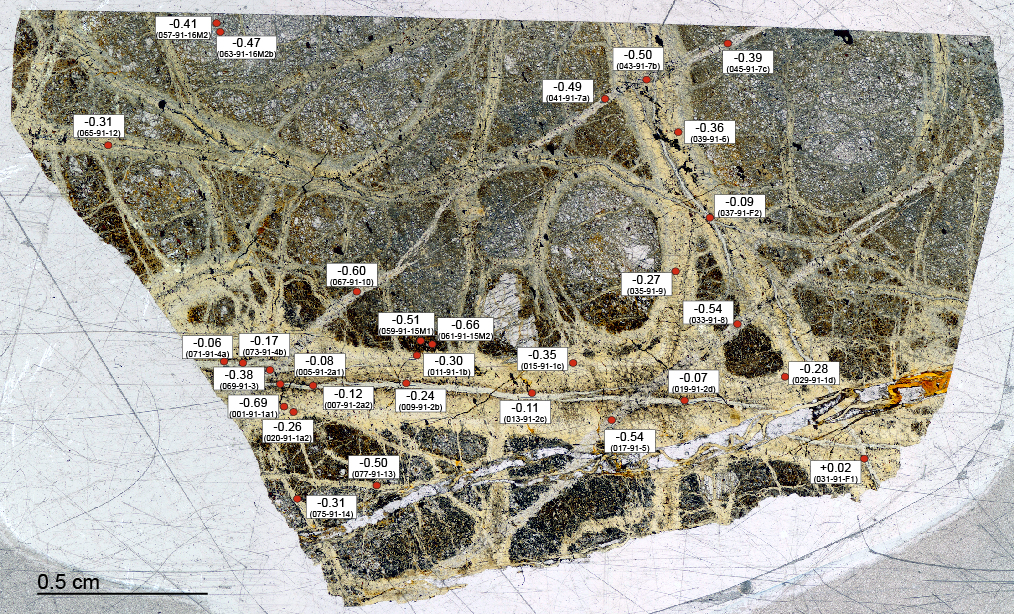 Figure A.1: In situ δ30Si values and IDs of individual analyses for Yinazao (see also Table A.6).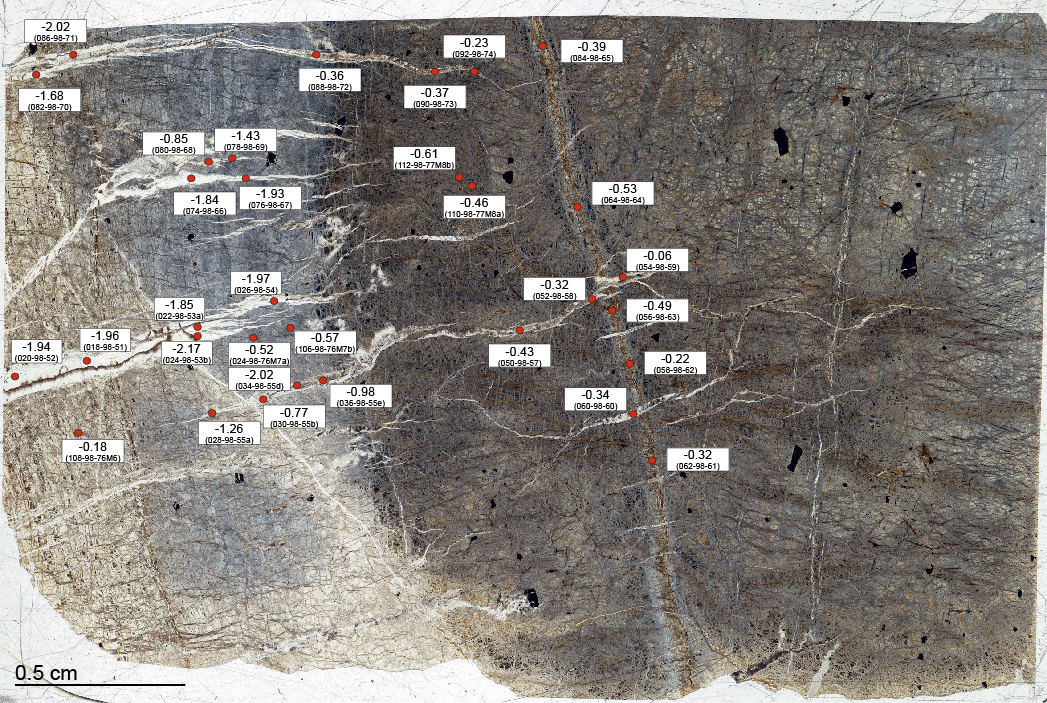 Figure A.2: In situ δ30Si values and IDs of individual analyses for Fantangisña (see also Table A.6)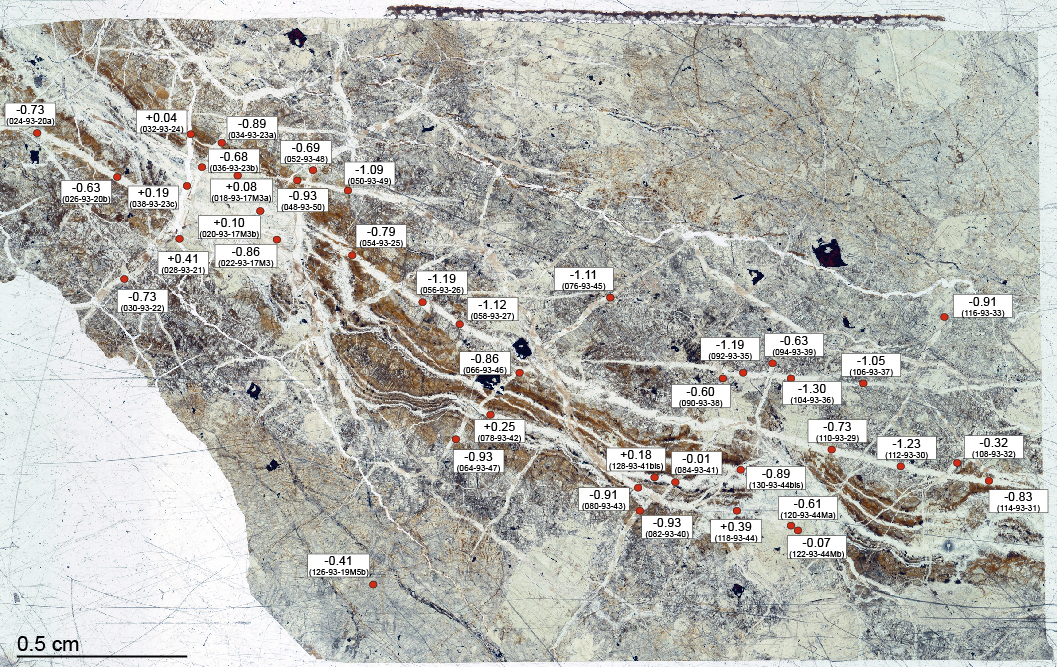 Figure A.3: In situ δ30Si values and IDs of individual analyses for Asùt Tesoru (see also Table A.6)Supplementary literatureAbraham K., Opfergelt S., Fripiat F., Cavagna  a-J., de Jong J. T. M., Foley S., Andre L. and Cardinal D. (2008) d30Si and d29Si determination on BHVO-1 and BHVO-2 reference materials with a new configuration on a Nu Plasma Multi Collector ICP-MS. Geostand. Geoanalytical Res. 32, 193–202.Armytage R. M. G., Georg R. B., Savage P. S., Williams H. M. and Halliday A. N. (2011) Silicon isotopes in meteorites and planetary core formation. Geochim. Cosmochim. Acta 75, 3662–3676.Armytage R. M. G., Georg R. B., Williams H. M. and Halliday A. N. (2012) Silicon isotopes in lunar rocks: Implications for the Moon’s formation and the early history of the Earth. Geochim. Cosmochim. Acta 77, 504–514.van den Boorn S. H. J. M., Vroon P. Z., van Belle C. C., van der Wagt B., Schwieters J. and van Bergen M. J. (2006) Determination of silicon isotope ratios in silicate materials by high-resolution MC-ICP-MS using a sodium hydroxide sample digestion method. J. Anal. At. Spectrom. 21, 734.Chen X., Lapen T. J. and Chafetz H. S. (2017) Accurate and Precise Silicon Isotope Analysis of Sulfur- and Iron-Rich Samples by MC-ICP-MS. Geostand. Geoanalytical Res. 41, 427–435.Dauphas N., Poitrasson F., Burkhardt C., Kobayashi H. and Kurosawa K. (2015) Planetary and meteoritic Mg/Si and δ30Si variations inherited from solar nebula chemistry. Earth Planet. Sci. Lett. 427, 236–248.Fitoussi C., Bourdon B., Kleine T., Oberli F. and Reynolds B. C. (2009) Si isotope systematics of meteorites and terrestrial peridotites: implications for Mg/Si fractionation in the solar nebula and for Si in the Earth’s core. Earth Planet. Sci. Lett. 287, 77–85.Geilert S., Vroon P. Z. and van Bergen M. J. (2014) Silicon isotopes and trace elements in chert record early Archean basin evolution. Chem. Geol. 386, 133–142.Geilert S., Vroon P. Z., Keller N. S., Gudbrandsson S., Stefánsson A. and van Bergen M. J. (2015) Silicon isotope fractionation during silica precipitation from hot-spring waters: Evidence from the Geysir geothermal field, Iceland. Geochim. Cosmochim. Acta 164, 403–427.Geilert S., Vroon P. Z., Roerdink D. L., Cappellen P. Van and van Bergen M. J. (2014) Silicon isotope fractionation during abiotic silica precipitation at low temperatures: inferences from flow-through experiments. Geochim. Cosmochim. Acta 142, 95–114. Available at: http://linkinghub.elsevier.com/retrieve/pii/S0016703714004542.Hansen C. T., Meixner A., Kasemann S. A. and Bach W. (2017) New insight on Li and B isotope fractionation during serpentinization derived from batch reaction investigations. Geochim. Cosmochim. Acta 217, 51–79.Jochum K. P., Nohl U., Herwig K., Lammel E., Stoll B. and Hofmann A. W. (2005) GeoReM: A New Geochemical Database for Reference Materials and Isotopic Standards. Geostand. Geoanalytical Res. 29, 333–338.Jochum K. P., Wilson S. A., Abouchami W., Amini M., Chmeleff J., Eisenhauer A., Hegner E., Iaccheri L. M., Kieffer B., Krause J., Mcdonough W. F., Mertz-Kraus R., Raczek I., Rudnick R. L., Scholz D., Steinhoefel G., Stoll B., Stracke A., Tonarini S., Weis D., Weis U. and Woodhead J. D. (2011) GSD-1G and MPI-DING Reference Glasses for In Situ and Bulk Isotopic Determination. Geostand. Geoanalytical Res. 35, 193–226.Kempl J., Vroon P. Z., Zinngrebe E. and van Westrenen W. (2013) Si isotope fractionation between Si-poor metal and silicate melt at pressure-temperature conditions relevant to metal segregation in small planetary bodies. Earth Planet. Sci. Lett. 368, 61–68. Available at: http://dx.doi.org/10.1016/j.epsl.2013.02.031.Mavromatis V., Rinder T., Prokushkin A. S., Pokrovsky O. S., Korets M. A., Chmeleff J. and Oelkers E. H. (2016) The effect of permafrost, vegetation, and lithology on Mg and Si isotope composition of the Yenisey River and its tributaries at the end of the spring flood. Geochim. Cosmochim. Acta 191, 32–46.Opfergelt S., Eiriksdottir E. S., Burton K. W., Einarsson  a., Siebert C., Gislason S. R. and Halliday  a. N. (2011) Quantifying the impact of freshwater diatom productivity on silicon isotopes and silicon fluxes: Lake Myvatn, Iceland. Earth Planet. Sci. Lett. 305, 73–82. Available at: http://dx.doi.org/10.1016/j.epsl.2011.02.043.Opfergelt S., Georg R. B., Delvaux B., Cabidoche Y. M., Burton K. W. and Halliday A. N. (2012) Silicon isotopes and the tracing of desilication in volcanic soil weathering sequences, Guadeloupe. Chem. Geol. 326–327, 113–122. Available at: http://dx.doi.org/10.1016/j.chemgeo.2012.07.032.Pogge von Strandmann P. A E., Opfergelt S., Lai Y. J., Sigfússon B., Gislason S. R. and Burton K. W. (2012) Lithium, magnesium and silicon isotope behaviour accompanying weathering in a basaltic soil and pore water profile in Iceland. Earth Planet. Sci. Lett. 339–340, 11–23.Pringle E. A., Moynier F., Savage P. S., Jackson M. G., Moreira M. and Day J. M. D. (2016) Silicon isotopes reveal recycled altered oceanic crust in the mantle sources of Ocean Island Basalts. Geochim. Cosmochim. Acta 189, 282–295.Pringle E. A., Savage P. S., Badro J., Barrat J. A. and Moynier F. (2013) Redox state during core formation on asteroid 4-Vesta. Earth Planet. Sci. Lett. 373, 75–82.Reddy T. R., Zheng X., Roden E. E., Beard B. L. and Johnson C. M. (2016) Silicon isotope fractionation during microbial reduction of Fe ( III ) -Si gels under Archean seawater conditions and implications for iron formation genesis. 190, 85–99.Savage P. S., Georg R. B., Armytage R. M. G., Williams H. M. and Halliday A. N. (2010) Silicon isotope homogeneity in the mantle. Earth Planet. Sci. Lett. 295, 139–146. Available at: http://dx.doi.org/10.1016/j.epsl.2010.03.035.Savage P. S., Georg R. B., Williams H. M., Burton K. W. and Halliday A. N. (2011) Silicon isotope fractionation during magmatic differentiation. Geochim. Cosmochim. Acta 75, 6124–6139.Savage P. S., Georg R. B., Williams H. M. and Halliday A. N. (2013a) Silicon isotopes in granulite xenoliths: Insights into isotopic fractionation during igneous processes and the composition of the deep continental crust. Earth Planet. Sci. Lett. 365, 221–231.Savage P. S., Georg R. B., Williams H. M. and Halliday A. N. (2013b) The silicon isotope composition of the upper continental crust. Geochim. Cosmochim. Acta 109, 384–399.Savage P. S., Georg R. B., Williams H. M., Turner S., Halliday A. N. and Chappell B. W. (2012) The silicon isotope composition of granites. Geochim. Cosmochim. Acta 92, 184–202.Savage P. S. and Moynier F. (2013) Silicon isotopic variation in enstatite meteorites: Clues to their origin and Earth-forming material. Earth Planet. Sci. Lett. 361, 487–496.Schlicht L. E. M. (2020) Isotopic signatures in seafloor hydrothermal systems: from crust creation to subduction. PhD thesis, University of Bremen.Schuessler J. A. and Von Blanckenburg F. (2014) Testing the limits of micro-scale analyses of Si stable isotopes by femtosecond laser ablation multicollector inductively coupled plasma mass spectrometry with application to rock weathering. Spectrochim. Acta - Part B At. Spectrosc. 98, 1–18. Available at: http://dx.doi.org/10.1016/j.sab.2014.05.002.Tatzel M., von Blanckenburg F., Oelze M., Schuessler J. A. and Bohrmann G. (2015) The silicon isotope record of early silica diagenesis. Earth Planet. Sci. Lett. 428, 293–303. Available at: http://dx.doi.org/10.1016/j.epsl.2015.07.018.Zambardi T. and Poitrasson F. (2011) Precise Determination of Silicon Isotopes in Silicate Rock Reference Materials by MC-ICP-MS. Geostand. Geoanalytical Res. 35, 89–99.Zheng X., Beard B. L., Reddy T. R., Roden E. E. and Johnson C. M. (2016) Abiologic silicon isotope fractionation between aqueous Si and Fe ( III ) -Si gel in simulated Archean seawater : Implications for Si isotope records in Precambrian sedimentary rocks. Geochemica Cosmochim. Acta 187, 102–122.Faraday CupL4L2CH2Isotope 27Al28Si29Si30SiAmplifier1011 Ω1011 Ω1011 Ω1011 ΩCrater size25[µm]Repetition rate*15-125[Hz]Scan velocity40[µm/s]Energy density1.0J/cm²Wavelength196[nm]Cool Gas Flow15.00[L min-1]Extraction Lens-2000[V]Auxiliary Gas Flow*0.65[L min-1]Focus Lens*-582[V]Nebuliser Gas Flow*0.53[L min-1]X-Deflection*-4.45[V]Helium Gas Flow*1.2[L min-1]Y-Deflection*-1.58[V]RF Power1250[W]Shape*205[V]Torch:Rotation Quad 1*-12.13[V]X*1.200[mm]Source Offset0.0[V]Y*-3.690[mm]Focus Quad 1*-19.89[V]Z*-0.890[mm]Rotation Quad 2*0.0[V]Sampler ConeNiJetFocus Offset50.00[V]Skimmer ConeNiHMatsuda Plate0.01[V]Focus Quad*-2.20[V]Dispersion0.0[V]PFA Nebuliser with a measured uptake rate of 50 µL/minPFA Nebuliser with a measured uptake rate of 50 µL/minPFA Nebuliser with a measured uptake rate of 50 µL/minPFA Nebuliser with a measured uptake rate of 50 µL/minPFA Nebuliser with a measured uptake rate of 50 µL/minPFA Nebuliser with a measured uptake rate of 50 µL/minCycles200Integration time1.049[s/cycle]Sample NameSample Nameδ29/28Si NBS28δ29/28Si NBS282SEδ30/28Si NBS282SECyclescommentSample U1498B-4R-1Sample U1498B-4R-1Sample U1498B-4R-1Sample U1498B-4R-1Sample U1498B-4R-1Sample U1498B-4R-1Sample U1498B-4R-1Sample U1498B-4R-1Sample U1498B-4R-1002-BHVO2002-BHVO2-0.14-0.140.07-0.380.0883004-BHVO2004-BHVO2-0.15-0.150.06-0.450.0883014-GOR132-G014-GOR132-G-0.21-0.210.06-0.370.1078016-GOR132-G016-GOR132-G-0.20-0.200.07-0.430.0878038-BHVO2038-BHVO2-0.09-0.090.07-0.310.1076040-BHVO2040-BHVO2-0.12-0.120.07-0.300.0976042-GOR132-G042-GOR132-G-0.19-0.190.08-0.320.0977044-GOR132-G044-GOR132-G-0.16-0.160.06-0.250.0977066-BHVO2066-BHVO2-0.24-0.240.07-0.240.0976068-BHVO2068-BHVO2-0.25-0.250.07-0.210.0977Higher Δ’ (>0.23 – 0.30 ‰)070-GOR132-G070-GOR132-G-0.21-0.210.07-0.360.1075072-GOR132-G072-GOR132-G-0.32-0.320.08-0.380.1077Higher Δ’ (>0.23 – 0.30 ‰)094-BHVO2094-BHVO2-0.07-0.070.07-0.390.0977Higher Δ’ (>0.23 – 0.30 ‰)096-BHVO2096-BHVO2-0.13-0.130.07-0.150.0974098-GOR132-G098-GOR132-G-0.07-0.070.07-0.190.0976100-GOR132-G100-GOR132-G-0.23-0.230.07-0.350.0976AveragesAveragesAveragesAveragesAveragesAveragesAveragesAveragesBHVO-2BHVO-2-0.15-0.15†0.13-0.30†0.20n=8GOR132-GGOR132-G-0.20-0.20†0.14-0.33†0.16n=8Sample U1491B-5H-CCSample U1491B-5H-CCSample U1491B-5H-CCSample U1491B-5H-CCSample U1491B-5H-CCSample U1491B-5H-CCSample U1491B-5H-CCSample U1491B-5H-CC008-BHVO-2008-BHVO-2-0.30-0.300.07-0.420.1083010-BHVO-2010-BHVO-2-0.11-0.110.06-0.270.0883012-GOR132-G012-GOR132-G-0.17-0.170.06-0.460.0881014-GOR132-G014-GOR132-G-0.19-0.190.05-0.350.0882016-GOR132-G016-GOR132-G-0.15-0.150.06-0.370.0982021-BHVO-2021-BHVO-2-0.18-0.180.05-0.450.0783023-BHVO-2023-BHVO-2-0.24-0.240.05-0.490.0682025-GOR132-G025-GOR132-G-0.20-0.200.05-0.460.0782027-GOR132-G027-GOR132-G-0.24-0.240.06-0.400.0780049-BHVO-2049-BHVO-2-0.27-0.270.06-0.490.0782051-BHVO-2051-BHVO-2-0.26-0.260.05-0.470.0781053-GOR132-G053-GOR132-G-0.16-0.160.05-0.330.0882055-GOR132-G055-GOR132-G-0.22-0.220.06-0.470.0682079-BHVO-2079-BHVO-2-0.21-0.210.05-0.400.0681081-BHVO-2081-BHVO-2-0.20-0.200.05-0.370.0782083-GOR132-G083-GOR132-G-0.15-0.150.05-0.320.0782085-GOR132-G085-GOR132-G-0.13-0.130.05-0.280.0680AveragesAveragesAveragesAveragesAveragesAveragesAveragesAveragesBHVO-2BHVO-2-0.22-0.22†0.12-0.42†0.15n=8GOR132-GGOR132-G-0.18-0.18†0.07-0.38†0.14n=9Sample U1493B-9X-CCSample U1493B-9X-CCSample U1493B-9X-CCSample U1493B-9X-CCSample U1493B-9X-CCSample U1493B-9X-CCSample U1493B-9X-CCSample U1493B-9X-CC006-BHVO-2006-BHVO-2006-BHVO-2-0.130.09-0.180.1283008-BHVO-2008-BHVO-2008-BHVO-2-0.060.10-0.190.1383010-BHVO-2010-BHVO-2010-BHVO-2-0.080.09-0.090.1283012-GOR132-G012-GOR132-G012-GOR132-G-0.060.10-0.280.1384016-GOR132-G016-GOR132-G016-GOR132-G-0.110.09-0.230.1483040-BHVO-2040-BHVO-2040-BHVO-2-0.220.09-0.420.1286Larger Bracket (no adjacent SSB)042-BHVO-2042-BHVO-2042-BHVO-2-0.100.08-0.300.1183044-GOR132-G044-GOR132-G044-GOR132-G-0.100.08-0.210.1185046-GOR132-G046-GOR132-G046-GOR132-G-0.040.08-0.260.1184068-BHVO-2068-BHVO-2068-BHVO-2-0.210.09-0.190.1184070-BHVO-2070-BHVO-2070-BHVO-2-0.140.09-0.310.1284072-GOR132-G072-GOR132-G072-GOR132-G-0.180.08-0.280.1090074-GOR132-G074-GOR132-G074-GOR132-G-0.060.09-0.110.1093096-BHVO-2096-BHVO-2096-BHVO-2-0.100.07-0.160.1192098-BHVO-2098-BHVO-2098-BHVO-2-0.150.09-0.160.1093100-GOR132-G100-GOR132-G100-GOR132-G-0.160.08-0.210.1094102-GOR132-G102-GOR132-G102-GOR132-G-0.150.08-0.190.1090*132-BHVO-2*132-BHVO-2*132-BHVO-2-0.100.080.040.1185Higher Δ’ (>0.23 – 0.30 ‰)*134-BHVO-2*134-BHVO-2*134-BHVO-20.010.08-0.050.0986*136-GOR132-G*136-GOR132-G*136-GOR132-G0.030.08-0.200.1187Higher Δ’ (>0.23 – 0.30 ‰)*138-GOR132-G*138-GOR132-G*138-GOR132-G-0.050.08-0.280.1085AveragesAveragesAveragesAveragesAveragesAveragesAveragesAveragesBHVO-2BHVO-2-0.12-0.12†0.13-0.18†0.26n=11GOR132-GGOR132-G-0.09-0.09†0.13-0.23†0.11n=10In situ fsLA MC-ICP-MS resultsIn situ fsLA MC-ICP-MS resultsIn situ fsLA MC-ICP-MS resultsIn situ fsLA MC-ICP-MS resultsIn situ fsLA MC-ICP-MS resultsAverages of published values*Averages of published values*Averages of published values*Averages of published values*δ29/28Si NBS282 sδ30/28Si NBS282 snδ29/28Si NBS282 sδ30/28Si NBS282 sBHVO-2-0.160.15-0.290.2927-0.140.05-0.280.09GOR132-G-0.150.15-0.310.1927-0.150.12-0.270.21fsLAMC-ICPMSfsLAMC-ICPMSfsLAMC-ICPMSfsLAMC-ICPMSfsLAMC-ICPMSfsLAMC-ICPMSfsLAMC-ICPMSfsLAMC-ICPMSfsLAMC-ICPMSfsLAMC-ICPMSfsLAMC-ICPMSfsLAMC-ICPMSfsLAMC-ICPMSfsLAMC-ICPMSfsLAMC-ICPMSfsLAMC-ICPMSfsLAMC-ICPMSfsLAMC-ICPMSEMPAEMPAEMPAEMPAEMPAEMPAEMPAEMPAEMPAsamplesamplePhasePhasePhasePhasePhaseLabelLabelLabelLabelLabelLabelLabelLabelGeneration(#)Generation(#)Generation(#)Generation(#)Generation(#)Generation(#)Generation(#)Generation(#)Generation(#)Generation(#)Generation(#)δ29Siδ29Siδ29Siδ29Siδ29Siδ29Siδ29Siδ29Si2SE2SE2SE2SE2SE2SE2SE2SEδ30Siδ30Siδ30Siδ30Siδ30Siδ30Siδ30Siδ30Siδ30Si2SE2SE2SE2SEgeneration δ30Siaverage generation δ30Siaverage generation δ30Siaverage generation δ30Siaverage generation δ30Siaverage generation δ30Siaverage generation δ30Siaverage generation δ30Siaverage 1SD1SD1SD1SD1SD1SD1SDMgOMgOMgOMgOMgOMgOMgOMgOMgOFeOFeOFeOFeOFeOFeOFeOFeOFeOFeOFeOSiO2SiO2SiO2SiO2SiO2SiO2SiO2SiO2SiO2SiO2Si/ (Mg+Fe)Si/ (Mg+Fe)Si/ (Mg+Fe)Si/ (Mg+Fe)Si/ (Mg+Fe)Si/ (Mg+Fe)Si/ (Mg+Fe)Si/ (Mg+Fe)Si/ (Mg+Fe)Si/ (Mg+Fe)Si/ (Mg+Fe)Si/ (Mg+Fe)Si/ (Mg+Fe)Si/ (Mg+Fe)Si/ (Mg+Fe)Si/ (Mg+Fe)(‰)(‰)(‰)(‰)(‰)(‰)(‰)(‰)(‰)(‰)(‰)(‰)(‰)(‰)(‰)(‰)(‰)(‰)(‰)(‰)(‰)(‰)(‰)(‰)(‰)(‰)(‰)(‰)(‰)(‰)(‰)(‰)(‰)(‰)(‰)(‰)(‰)(‰)(‰)(‰)(‰)(‰)(‰)(‰)(wt%)(wt%)(wt%)(wt%)(wt%)(wt%)(wt%)(wt%)(wt%)(wt%)(wt%)(wt%)(wt%)(wt%)(wt%)(wt%)(wt%)(wt%)(wt%)(wt%)(wt%)(wt%)(wt%)(wt%)(wt%)(wt%)(wt%)(wt%)(wt%)(wt%)Yinazao (U1491B-5H-CC)Yinazao (U1491B-5H-CC)Yinazao (U1491B-5H-CC)Yinazao (U1491B-5H-CC)Yinazao (U1491B-5H-CC)Yinazao (U1491B-5H-CC)Yinazao (U1491B-5H-CC)Yinazao (U1491B-5H-CC)Yinazao (U1491B-5H-CC)Yinazao (U1491B-5H-CC)Yinazao (U1491B-5H-CC)Yinazao (U1491B-5H-CC)Yinazao (U1491B-5H-CC)Yinazao (U1491B-5H-CC)Yinazao (U1491B-5H-CC)Yinazao (U1491B-5H-CC)Yinazao (U1491B-5H-CC)Yinazao (U1491B-5H-CC)Yinazao (U1491B-5H-CC)Yinazao (U1491B-5H-CC)Yinazao (U1491B-5H-CC)Yinazao (U1491B-5H-CC)Yinazao (U1491B-5H-CC)Yinazao (U1491B-5H-CC)Yinazao (U1491B-5H-CC)Yinazao (U1491B-5H-CC)059-91-15M1059-91-15M1unserp.  olivineunserp.  olivineunserp.  olivineunserp.  olivineunserp.  olivine0-b0-b0-b0-b0-b0-b0-b0-b00000000000-0.27-0.27-0.27-0.27-0.27-0.27-0.27-0.270.060.060.060.060.060.060.060.06-0.51-0.51-0.51-0.51-0.51-0.51-0.51-0.51-0.510.080.080.080.08-0.52-0.52-0.52-0.52-0.52-0.52-0.52-0.520.110.110.110.110.110.110.11061-91-15M2061-91-15M20-b0-b0-b0-b0-b0-b0-b0-b00000000000-0.32-0.32-0.32-0.32-0.32-0.32-0.32-0.320.050.050.050.050.050.050.050.05-0.66-0.66-0.66-0.66-0.66-0.66-0.66-0.66-0.660.080.080.080.08057-91-16M2057-91-16M2unserp. olivineunserp. olivineunserp. olivineunserp. olivineunserp. olivine0-a0-a0-a0-a0-a0-a0-a0-a00000000000-0.09-0.09-0.09-0.09-0.09-0.09-0.09-0.090.070.070.070.070.070.070.070.07-0.41-0.41-0.41-0.41-0.41-0.41-0.41-0.41-0.410.110.110.110.11063-91-16M2b063-91-16M2b0-a0-a0-a0-a0-a0-a0-a0-a00000000000-0.18-0.18-0.18-0.18-0.18-0.18-0.18-0.180.070.070.070.070.070.070.070.07-0.47-0.47-0.47-0.47-0.47-0.47-0.47-0.47-0.470.090.090.090.09Average ± 1SDAverage ± 1SD-0.22-0.22-0.22-0.22-0.22-0.22-0.22-0.220.100.100.100.100.100.100.100.10-0.52-0.52-0.52-0.52-0.52-0.52-0.52-0.52-0.520.110.110.110.11001-91-1a1001-91-1a1IncipientveinIncipientveinIncipientveinIncipientveinIncipientvein1-a1-a1-a1-a1-a1-a1-a1-a11111111111-0.32-0.32-0.32-0.32-0.32-0.32-0.32-0.320.070.070.070.070.070.070.070.07-0.69-0.69-0.69-0.69-0.69-0.69-0.69-0.69-0.690.100.100.100.10-0.36-0.36-0.36-0.36-0.36-0.36-0.36-0.360.130.130.130.130.130.130.1337.437.437.437.437.437.437.437.437.45.75.75.75.75.75.75.75.75.75.75.741.541.541.541.541.541.541.541.541.541.50.720.720.720.720.720.720.720.720.720.720.720.720.720.720.720.72020-91-1a2020-91-1a211111111111-0.18-0.18-0.18-0.18-0.18-0.18-0.18-0.180.060.060.060.060.060.060.060.06-0.26-0.26-0.26-0.26-0.26-0.26-0.26-0.26-0.260.090.090.090.09011-91-1b011-91-1b11111111111-0.17-0.17-0.17-0.17-0.17-0.17-0.17-0.170.050.050.050.050.050.050.050.05-0.30-0.30-0.30-0.30-0.30-0.30-0.30-0.30-0.300.080.080.080.08015-91-1c015-91-1c11111111111-0.26-0.26-0.26-0.26-0.26-0.26-0.26-0.260.060.060.060.060.060.060.060.06-0.35-0.35-0.35-0.35-0.35-0.35-0.35-0.35-0.350.070.070.070.0737.337.337.337.337.337.337.337.337.35.65.65.65.65.65.65.65.65.65.65.641.841.841.841.841.841.841.841.841.841.80.730.730.730.730.730.730.730.730.730.730.730.730.730.730.730.73029-91-1d029-91-1d11111111111-0.14-0.14-0.14-0.14-0.14-0.14-0.14-0.140.060.060.060.060.060.060.060.06-0.28-0.28-0.28-0.28-0.28-0.28-0.28-0.28-0.280.070.070.070.07035-91-9035-91-911111111111-0.08-0.08-0.08-0.08-0.08-0.08-0.08-0.080.060.060.060.060.060.060.060.06-0.27-0.27-0.27-0.27-0.27-0.27-0.27-0.27-0.270.080.080.080.08039-91-6039-91-611111111111-0.10-0.10-0.10-0.10-0.10-0.10-0.10-0.100.060.060.060.060.060.060.060.06-0.36-0.36-0.36-0.36-0.36-0.36-0.36-0.36-0.360.070.070.070.0737.437.437.437.437.437.437.437.437.45.65.65.65.65.65.65.65.65.65.65.642.242.242.242.242.242.242.242.242.242.20.730.730.730.730.730.730.730.730.730.730.730.730.730.730.730.73065-91-12065-91-1211111111111-0.20-0.20-0.20-0.20-0.20-0.20-0.20-0.200.060.060.060.060.060.060.060.06-0.31-0.31-0.31-0.31-0.31-0.31-0.31-0.31-0.310.060.060.060.0637.637.637.637.637.637.637.637.637.65.95.95.95.95.95.95.95.95.95.95.941.041.041.041.041.041.041.041.041.041.00.70.70.70.70.70.70.70.70.70.70.70.70.70.70.70.7Average ± 1SDAverage ± 1SD-0.18-0.18-0.18-0.18-0.18-0.18-0.18-0.180.080.080.080.080.080.080.080.08-0.35-0.35-0.35-0.35-0.35-0.35-0.35-0.35-0.350.140.140.140.14077-91-13077-91-13IncipientveinIncipientveinIncipientveinIncipientveinIncipientvein1-c1-c1-c1-c1-c1-c1-c1-c11111111111-0.24-0.24-0.24-0.24-0.24-0.24-0.24-0.240.060.060.060.060.060.060.060.06-0.50-0.50-0.50-0.50-0.50-0.50-0.50-0.50-0.500.070.070.070.07075-91-14075-91-14IncipientveinIncipientveinIncipientveinIncipientveinIncipientvein1-b1-b1-b1-b1-b1-b1-b1-b11111111111-0.16-0.16-0.16-0.16-0.16-0.16-0.16-0.160.060.060.060.060.060.060.060.06-0.31-0.31-0.31-0.31-0.31-0.31-0.31-0.31-0.310.090.090.090.09005-91-2a1005-91-2a1LateveinLateveinLateveinLateveinLatevein3.1-a3.1-a3.1-a3.1-a3.1-a3.1-a3.1-a3.1-a33333333333-0.07-0.07-0.07-0.07-0.07-0.07-0.07-0.070.060.060.060.060.060.060.060.06-0.08-0.08-0.08-0.08-0.08-0.08-0.08-0.08-0.080.080.080.080.08-0.10-0.10-0.10-0.10-0.10-0.10-0.10-0.100.070.070.070.070.070.070.0738.938.938.938.938.938.938.938.938.95.05.05.05.05.05.05.05.05.05.05.042.642.642.642.642.642.642.642.642.642.60.730.730.730.730.730.730.730.730.730.730.730.730.730.730.730.73007-91-2a2007-91-2a233333333333-0.12-0.12-0.12-0.12-0.12-0.12-0.12-0.120.060.060.060.060.060.060.060.06-0.12-0.12-0.12-0.12-0.12-0.12-0.12-0.12-0.120.080.080.080.08009-91-2b009-91-2b33333333333-0.12-0.12-0.12-0.12-0.12-0.12-0.12-0.120.060.060.060.060.060.060.060.06-0.24-0.24-0.24-0.24-0.24-0.24-0.24-0.24-0.240.080.080.080.08013-91-2c013-91-2c33333333333-0.11-0.11-0.11-0.11-0.11-0.11-0.11-0.110.060.060.060.060.060.060.060.06-0.11-0.11-0.11-0.11-0.11-0.11-0.11-0.11-0.110.070.070.070.0738.438.438.438.438.438.438.438.438.45.15.15.15.15.15.15.15.15.15.15.142.742.742.742.742.742.742.742.742.742.70.740.740.740.740.740.740.740.740.740.740.740.740.740.740.740.74019-91-2d019-91-2d33333333333-0.04-0.04-0.04-0.04-0.04-0.04-0.04-0.040.060.060.060.060.060.060.060.06-0.07-0.07-0.07-0.07-0.07-0.07-0.07-0.07-0.070.080.080.080.08071-91-4a071-91-4a33333333333-0.10-0.10-0.10-0.10-0.10-0.10-0.10-0.100.060.060.060.060.060.060.060.06-0.06-0.06-0.06-0.06-0.06-0.06-0.06-0.06-0.060.070.070.070.07073-91-4b073-91-4b33333333333-0.20-0.20-0.20-0.20-0.20-0.20-0.20-0.200.060.060.060.060.060.060.060.06-0.17-0.17-0.17-0.17-0.17-0.17-0.17-0.17-0.170.070.070.070.07Average ± 1SDAverage ± 1SD-0.11-0.11-0.11-0.11-0.11-0.11-0.11-0.110.050.050.050.050.050.050.050.05-0.12-0.12-0.12-0.12-0.12-0.12-0.12-0.12-0.120.070.070.070.07031-91-F1031-91-F1LateveinLateveinLateveinLateveinLatevein3.1-b,c3.1-b,c3.1-b,c3.1-b,c3.1-b,c3.1-b,c3.1-b,c3.1-b,c333333333330.070.070.070.070.070.070.070.070.060.060.060.060.060.060.060.060.020.020.020.020.020.020.020.020.020.080.080.080.08037-91-F2037-91-F233333333333-0.01-0.01-0.01-0.01-0.01-0.01-0.01-0.010.060.060.060.060.060.060.060.06-0.09-0.09-0.09-0.09-0.09-0.09-0.09-0.09-0.090.080.080.080.08Average ± 1SDAverage ± 1SD0.030.030.030.030.030.030.030.03-0.03-0.03-0.03-0.03-0.03-0.03-0.03-0.03-0.03041-91-7a041-91-7aLateveinLateveinLateveinLateveinLatevein3.2-a3.2-a3.2-a3.2-a3.2-a3.2-a3.2-a3.2-a33333333333-0.28-0.28-0.28-0.28-0.28-0.28-0.28-0.280.060.060.060.060.060.060.060.06-0.49-0.49-0.49-0.49-0.49-0.49-0.49-0.49-0.490.070.070.070.07-0.49-0.49-0.49-0.49-0.49-0.49-0.49-0.490.080.080.080.080.080.080.0837.637.637.637.637.637.637.637.637.65.55.55.55.55.55.55.55.55.55.55.543.743.743.743.743.743.743.743.743.743.70.760.760.760.760.760.760.760.760.760.760.760.760.760.760.760.76043-91-7b043-91-7b33333333333-0.24-0.24-0.24-0.24-0.24-0.24-0.24-0.240.070.070.070.070.070.070.070.07-0.50-0.50-0.50-0.50-0.50-0.50-0.50-0.50-0.500.070.070.070.07045-91-7c045-91-7c33333333333-0.24-0.24-0.24-0.24-0.24-0.24-0.24-0.240.060.060.060.060.060.060.060.06-0.39-0.39-0.39-0.39-0.39-0.39-0.39-0.39-0.390.080.080.080.08069-91-3069-91-333333333333-0.30-0.30-0.30-0.30-0.30-0.30-0.30-0.300.060.060.060.060.060.060.060.06-0.38-0.38-0.38-0.38-0.38-0.38-0.38-0.38-0.380.080.080.080.08067-91-10067-91-1033333333333-0.35-0.35-0.35-0.35-0.35-0.35-0.35-0.350.050.050.050.050.050.050.050.05-0.60-0.60-0.60-0.60-0.60-0.60-0.60-0.60-0.600.070.070.070.0737.937.937.937.937.937.937.937.937.95.55.55.55.55.55.55.55.55.55.55.543.743.743.743.743.743.743.743.743.743.70.750.750.750.750.750.750.750.750.750.750.750.750.750.750.750.75Average ± 1SDAverage ± 1SD-0.28-0.28-0.28-0.28-0.28-0.28-0.28-0.280.050.050.050.050.050.050.050.05-0.47-0.47-0.47-0.47-0.47-0.47-0.47-0.47-0.470.090.090.090.09017-91-5017-91-5LateveinLateveinLateveinLateveinLatevein3.2-b3.2-b3.2-b3.2-b3.2-b3.2-b3.2-b3.2-b33333333333-0.27-0.27-0.27-0.27-0.27-0.27-0.27-0.270.060.060.060.060.060.060.060.06-0.54-0.54-0.54-0.54-0.54-0.54-0.54-0.54-0.540.080.080.080.08033-91-8033-91-833333333333-0.18-0.18-0.18-0.18-0.18-0.18-0.18-0.180.070.070.070.070.070.070.070.07-0.54-0.54-0.54-0.54-0.54-0.54-0.54-0.54-0.540.090.090.090.09Average ± 1SDAverage ± 1SD-0.22-0.22-0.22-0.22-0.22-0.22-0.22-0.22-0.54-0.54-0.54-0.54-0.54-0.54-0.54-0.54-0.54Fantangisña (U1498B-4R-1)Fantangisña (U1498B-4R-1)Fantangisña (U1498B-4R-1)Fantangisña (U1498B-4R-1)Fantangisña (U1498B-4R-1)Fantangisña (U1498B-4R-1)Fantangisña (U1498B-4R-1)Fantangisña (U1498B-4R-1)Fantangisña (U1498B-4R-1)Fantangisña (U1498B-4R-1)Fantangisña (U1498B-4R-1)Fantangisña (U1498B-4R-1)Fantangisña (U1498B-4R-1)Fantangisña (U1498B-4R-1)Fantangisña (U1498B-4R-1)056-98b-63056-98b-63IncipientveinIncipientveinIncipientveinIncipientveinIncipientvein1111111111111111111-0.24-0.24-0.24-0.24-0.24-0.24-0.24-0.240.080.080.080.080.080.080.080.08-0.49-0.49-0.49-0.49-0.49-0.49-0.49-0.49-0.490.090.090.090.09-0.39-0.39-0.39-0.39-0.39-0.39-0.39-0.390.130.130.130.130.130.130.13058-98b-62058-98b-6211111111111-0.19-0.19-0.19-0.19-0.19-0.19-0.19-0.190.080.080.080.080.080.080.080.08-0.22-0.22-0.22-0.22-0.22-0.22-0.22-0.22-0.220.090.090.090.09084-98b-65084-98b-6511111111111-0.31-0.31-0.31-0.31-0.31-0.31-0.31-0.310.080.080.080.080.080.080.080.08-0.38-0.38-0.38-0.38-0.38-0.38-0.38-0.38-0.380.100.100.100.1039.339.339.339.339.339.339.339.339.35.75.75.75.75.75.75.75.75.75.75.733.833.833.833.833.833.833.833.833.833.80.580.580.580.580.580.580.580.580.580.580.580.580.580.580.580.58062-98b-61062-98b-6111111111111-0.09-0.09-0.09-0.09-0.09-0.09-0.09-0.090.090.090.090.090.090.090.090.09-0.32-0.32-0.32-0.32-0.32-0.32-0.32-0.32-0.320.100.100.100.1040.640.640.640.640.640.640.640.640.65.65.65.65.65.65.65.65.65.65.65.634.334.334.334.334.334.334.334.334.334.30.560.560.560.560.560.560.560.560.560.560.560.560.560.560.560.56064-98b-64064-98b-6411111111111-0.36-0.36-0.36-0.36-0.36-0.36-0.36-0.360.080.080.080.080.080.080.080.08-0.53-0.53-0.53-0.53-0.53-0.53-0.53-0.53-0.530.120.120.120.12Average ± 1SDAverage ± 1SD-0.24-0.24-0.24-0.24-0.24-0.24-0.24-0.240.110.110.110.110.110.110.110.11-0.39-0.39-0.39-0.39-0.39-0.39-0.39-0.39-0.390.130.130.130.13108-98b-76M6108-98b-76M6MeshMeshMeshMeshMesh2-a2-a2-a2-a2-a2-a2-a2-a22222222222-0.08-0.08-0.08-0.08-0.08-0.08-0.08-0.080.090.090.090.090.090.090.090.09-0.18-0.18-0.18-0.18-0.18-0.18-0.18-0.18-0.180.130.130.130.13-0.47-0.47-0.47-0.47-0.47-0.47-0.47-0.470.170.170.170.170.170.170.1739.739.739.739.739.739.739.739.739.75.35.35.35.35.35.35.35.35.35.35.335.235.235.235.235.235.235.235.235.235.20.610.610.610.610.610.610.610.610.610.610.610.610.610.610.610.61104-98b-76M7104-98b-76M72-b2-b2-b2-b2-b2-b2-b2-b22222222222-0.35-0.35-0.35-0.35-0.35-0.35-0.35-0.350.090.090.090.090.090.090.090.09-0.52-0.52-0.52-0.52-0.52-0.52-0.52-0.52-0.520.120.120.120.1240.240.240.240.240.240.240.240.240.23.93.93.93.93.93.93.93.93.93.93.939.739.739.739.739.739.739.739.739.739.70.680.680.680.680.680.680.680.680.680.680.680.680.680.680.680.68106-98b76M7b106-98b76M7b22222222222-0.29-0.29-0.29-0.29-0.29-0.29-0.29-0.290.110.110.110.110.110.110.110.11-0.57-0.57-0.57-0.57-0.57-0.57-0.57-0.57-0.570.130.130.130.1338.938.938.938.938.938.938.938.938.93.63.63.63.63.63.63.63.63.63.63.638.538.538.538.538.538.538.538.538.538.50.690.690.690.690.690.690.690.690.690.690.690.690.690.690.690.69110-98b77M8a110-98b77M8a2-c2-c2-c2-c2-c2-c2-c2-c22222222222-0.23-0.23-0.23-0.23-0.23-0.23-0.23-0.230.090.090.090.090.090.090.090.09-0.46-0.46-0.46-0.46-0.46-0.46-0.46-0.46-0.460.110.110.110.1140.740.740.740.740.740.740.740.740.75.65.65.65.65.65.65.65.65.65.65.634.934.934.934.934.934.934.934.934.934.90.580.580.580.580.580.580.580.580.580.580.580.580.580.580.580.58112-98b77M8b112-98b77M8b22222222222-0.29-0.29-0.29-0.29-0.29-0.29-0.29-0.290.090.090.090.090.090.090.090.09-0.61-0.61-0.61-0.61-0.61-0.61-0.61-0.61-0.610.130.130.130.13Average ± 1SDAverage ± 1SD-0.25-0.25-0.25-0.25-0.25-0.25-0.25-0.250.100.100.100.100.100.100.100.10-0.47-0.47-0.47-0.47-0.47-0.47-0.47-0.47-0.470.170.170.170.17034-98b-55d034-98b-55dLateveinLateveinLateveinLateveinLatevein3.1-a3.1-a3.1-a3.1-a3.1-a3.1-a3.1-a3.1-a3.13.13.13.13.13.13.13.13.13.13.1-1.10-1.10-1.10-1.10-1.10-1.10-1.10-1.100.070.070.070.070.070.070.070.07-2.02-2.02-2.02-2.02-2.02-2.02-2.02-2.02-2.020.100.100.100.10-1.94-1.94-1.94-1.94-1.94-1.94-1.94-1.940.120.120.120.120.120.120.12028-98b-55a028-98b-55a3.13.13.13.13.13.13.13.13.13.13.1-0.58-0.58-0.58-0.58-0.58-0.58-0.58-0.580.080.080.080.080.080.080.080.08-1.26-1.26-1.26-1.26-1.26-1.26-1.26-1.26-1.260.110.110.110.11Average ± 1SDAverage ± 1SD-0.84-0.84-0.84-0.84-0.84-0.84-0.84-0.84-1.64-1.64-1.64-1.64-1.64-1.64-1.64-1.64-1.64018-98b-51018-98b-51LateveinLateveinLateveinLateveinLatevein3.1-b3.1-b3.1-b3.1-b3.1-b3.1-b3.1-b3.1-b3.13.13.13.13.13.13.13.13.13.13.1-0.98-0.98-0.98-0.98-0.98-0.98-0.98-0.980.080.080.080.080.080.080.080.08-1.96-1.96-1.96-1.96-1.96-1.96-1.96-1.96-1.960.110.110.110.1138.838.838.838.838.838.838.838.838.83.43.43.43.43.43.43.43.43.43.43.440.540.540.540.540.540.540.540.540.540.50.730.730.730.730.730.730.730.730.730.730.730.730.730.730.730.73020-98b-52020-98b-523.13.13.13.13.13.13.13.13.13.13.1-1.02-1.02-1.02-1.02-1.02-1.02-1.02-1.020.070.070.070.070.070.070.070.07-1.94-1.94-1.94-1.94-1.94-1.94-1.94-1.94-1.940.090.090.090.0938.638.638.638.638.638.638.638.638.63.13.13.13.13.13.13.13.13.13.13.140.640.640.640.640.640.640.640.640.640.60.740.740.740.740.740.740.740.740.740.740.740.740.740.740.740.74022-98b-53a022-98b-53a3.13.13.13.13.13.13.13.13.13.13.1-0.93-0.93-0.93-0.93-0.93-0.93-0.93-0.930.070.070.070.070.070.070.070.07-1.85-1.85-1.85-1.85-1.85-1.85-1.85-1.85-1.850.100.100.100.10024-98b-53b024-98b-53b3.13.13.13.13.13.13.13.13.13.13.1-1.10-1.10-1.10-1.10-1.10-1.10-1.10-1.100.070.070.070.070.070.070.070.07-2.17-2.17-2.17-2.17-2.17-2.17-2.17-2.17-2.170.090.090.090.09026-98b-54026-98b-543.13.13.13.13.13.13.13.13.13.13.1-1.04-1.04-1.04-1.04-1.04-1.04-1.04-1.040.070.070.070.070.070.070.070.07-1.97-1.97-1.97-1.97-1.97-1.97-1.97-1.97-1.970.090.090.090.09Average ± 1SDAverage ± 1SD3.13.13.13.13.13.13.13.13.13.13.1-1.02-1.02-1.02-1.02-1.02-1.02-1.02-1.020.060.060.060.060.060.060.060.06-1.98-1.98-1.98-1.98-1.98-1.98-1.98-1.98-1.980.120.120.120.12074-98b-66074-98b-66LateveinLateveinLateveinLateveinLatevein3.1-c3.1-c3.1-c3.1-c3.1-c3.1-c3.1-c3.1-c3.13.13.13.13.13.13.13.13.13.13.1-0.90-0.90-0.90-0.90-0.90-0.90-0.90-0.900.080.080.080.080.080.080.080.08-1.84-1.84-1.84-1.84-1.84-1.84-1.84-1.84-1.840.100.100.100.1038.338.338.338.338.338.338.338.338.33.23.23.23.23.23.23.23.23.23.23.240.640.640.640.640.640.640.640.640.640.60.740.740.740.740.740.740.740.740.740.740.740.740.740.740.740.74076-98b-67076-98b-673.13.13.13.13.13.13.13.13.13.13.1-1.01-1.01-1.01-1.01-1.01-1.01-1.01-1.010.080.080.080.080.080.080.080.08-1.93-1.93-1.93-1.93-1.93-1.93-1.93-1.93-1.930.100.100.100.10078-98b-69078-98b-693.13.13.13.13.13.13.13.13.13.13.1-0.67-0.67-0.67-0.67-0.67-0.67-0.67-0.670.080.080.080.080.080.080.080.08-1.43-1.43-1.43-1.43-1.43-1.43-1.43-1.43-1.430.100.100.100.10080-98b-68080-98b-683.13.13.13.13.13.13.13.13.13.13.1-0.47-0.47-0.47-0.47-0.47-0.47-0.47-0.470.090.090.090.090.090.090.090.09-0.85-0.85-0.85-0.85-0.85-0.85-0.85-0.85-0.850.090.090.090.09Average ± 1SDAverage ± 1SD3.13.13.13.13.13.13.13.13.13.13.1-0.95-0.95-0.95-0.95-0.95-0.95-0.95-0.95-1.88-1.88-1.88-1.88-1.88-1.88-1.88-1.88-1.88082-98b-70082-98b-70LateveinLateveinLateveinLateveinLatevein3.1-d3.1-d3.1-d3.1-d3.1-d3.1-d3.1-d3.1-d3.13.13.13.13.13.13.13.13.13.13.1-0.90-0.90-0.90-0.90-0.90-0.90-0.90-0.900.070.070.070.070.070.070.070.07-1.68-1.68-1.68-1.68-1.68-1.68-1.68-1.68-1.680.110.110.110.11086-98b-71086-98b-713.13.13.13.13.13.13.13.13.13.13.1-1.08-1.08-1.08-1.08-1.08-1.08-1.08-1.080.080.080.080.080.080.080.080.08-2.02-2.02-2.02-2.02-2.02-2.02-2.02-2.02-2.020.100.100.100.10Average ± 1SDAverage ± 1SD-0.99-0.99-0.99-0.99-0.99-0.99-0.99-0.99-1.85-1.85-1.85-1.85-1.85-1.85-1.85-1.85-1.85060-98b-60060-98b-60060-98b-60LateveinLateveinLateveinLateveinLatevein3.2-a3.2-a3.2-a3.2-a3.2-a3.2-a3.2-a3.2-a3.23.23.23.23.23.23.23.23.2-0.14-0.14-0.14-0.14-0.14-0.14-0.14-0.140.090.090.090.090.090.090.090.090.090.09-0.34-0.34-0.34-0.34-0.34-0.34-0.34-0.34-0.34-0.340.100.100.10-0.30-0.30-0.30-0.30-0.30-0.30-0.30-0.30-0.30-0.300.120.120.120.120.120.120.12050-98b-57050-98b-57050-98b-573.2-b3.2-b3.2-b3.2-b3.2-b3.2-b3.2-b3.2-b3.23.23.23.23.23.23.23.23.2-0.18-0.18-0.18-0.18-0.18-0.18-0.18-0.180.080.080.080.080.080.080.080.080.080.08-0.43-0.43-0.43-0.43-0.43-0.43-0.43-0.43-0.43-0.430.120.120.1234.234.234.234.234.234.234.234.234.234.234.234.234.23.83.83.83.83.83.83.83.83.83.840.640.640.640.640.640.640.640.640.640.640.640.640.60.820.820.820.820.820.82052-98b-58052-98b-58052-98b-583.23.23.23.23.23.23.23.23.2-0.19-0.19-0.19-0.19-0.19-0.19-0.19-0.190.070.070.070.070.070.070.070.070.070.07-0.32-0.32-0.32-0.32-0.32-0.32-0.32-0.32-0.32-0.320.100.100.10Average ± 1SDAverage ± 1SDAverage ± 1SD3.23.23.23.23.23.23.23.23.2-0.19-0.19-0.19-0.19-0.19-0.19-0.19-0.19-0.37-0.37-0.37-0.37-0.37-0.37-0.37-0.37-0.37-0.37030-98b-55b030-98b-55b030-98b-55bLateveinLateveinLateveinLateveinLatevein3.2-c3.2-c3.2-c3.2-c3.2-c3.2-c3.2-c3.2-c3.23.23.23.23.23.23.23.23.2-0.35-0.35-0.35-0.35-0.35-0.35-0.35-0.350.080.080.080.080.080.080.080.080.080.08-0.77-0.77-0.77-0.77-0.77-0.77-0.77-0.77-0.77-0.770.090.090.09036-98b-55e036-98b-55e036-98b-55e3.23.23.23.23.23.23.23.23.2-0.55-0.55-0.55-0.55-0.55-0.55-0.55-0.550.090.090.090.090.090.090.090.090.090.09-0.98-0.98-0.98-0.98-0.98-0.98-0.98-0.98-0.98-0.980.110.110.11Average ± 1SDAverage ± 1SDAverage ± 1SD3.23.23.23.23.23.23.23.23.2-0.45-0.45-0.45-0.45-0.45-0.45-0.45-0.45-0.88-0.88-0.88-0.88-0.88-0.88-0.88-0.88-0.88-0.88088-98b-72088-98b-72088-98b-72LateveinLateveinLateveinLateveinLatevein3.2-d3.2-d3.2-d3.2-d3.2-d3.2-d3.2-d3.2-d3.23.23.23.23.23.23.23.23.2-0.31-0.31-0.31-0.31-0.31-0.31-0.31-0.310.070.070.070.070.070.070.070.070.070.07-0.36-0.36-0.36-0.36-0.36-0.36-0.36-0.36-0.36-0.360.110.110.11090-98b-73090-98b-73090-98b-733.23.23.23.23.23.23.23.23.2-0.17-0.17-0.17-0.17-0.17-0.17-0.17-0.170.080.080.080.080.080.080.080.080.080.08-0.37-0.37-0.37-0.37-0.37-0.37-0.37-0.37-0.37-0.370.110.110.11092-98b-74092-98b-74092-98b-743.23.23.23.23.23.23.23.23.20.020.020.020.020.020.020.020.020.090.090.090.090.090.090.090.090.090.09-0.23-0.23-0.23-0.23-0.23-0.23-0.23-0.23-0.23-0.230.110.110.11Average ± 1SDAverage ± 1SDAverage ± 1SD3.23.23.23.23.23.23.23.23.2-0.15-0.15-0.15-0.15-0.15-0.15-0.15-0.150.170.170.170.170.170.170.170.170.170.17-0.32-0.32-0.32-0.32-0.32-0.32-0.32-0.32-0.32-0.320.080.080.08054-98b-59054-98b-59054-98b-59LateveinLateveinLateveinLateveinLatevein3.2-e3.2-e3.2-e3.2-e3.2-e3.2-e3.2-e3.2-e3.23.23.23.23.23.23.23.23.20.020.020.020.020.020.020.020.020.080.080.080.080.080.080.080.080.080.08-0.06-0.06-0.06-0.06-0.06-0.06-0.06-0.06-0.06-0.060.090.090.09Asùt Tesoru (U1493B-9X-CC)Asùt Tesoru (U1493B-9X-CC)Asùt Tesoru (U1493B-9X-CC)Asùt Tesoru (U1493B-9X-CC)Asùt Tesoru (U1493B-9X-CC)Asùt Tesoru (U1493B-9X-CC)Asùt Tesoru (U1493B-9X-CC)Asùt Tesoru (U1493B-9X-CC)Asùt Tesoru (U1493B-9X-CC)Asùt Tesoru (U1493B-9X-CC)Asùt Tesoru (U1493B-9X-CC)126-93-19M5b126-93-19M5bMeshMeshMeshMeshMesh2-a2-a2-a2-a2-a2-a2-a2-a222222-0.33-0.33-0.33-0.33-0.33-0.33-0.33-0.330.090.090.090.090.090.090.090.090.09-0.41-0.41-0.41-0.41-0.41-0.41-0.41-0.41-0.410.100.100.100.100.100.100.100.100.100.10-0.41-0.41-0.41-0.41-0.41-0.41-0.410.100.100.100.100.100.100.1040.340.340.340.340.340.340.340.340.36.76.76.76.76.76.76.76.76.734.734.734.734.734.734.734.734.734.734.70.550.550.550.550.550.550.550.550.550.550.550.550.550.550.55018-93-17M3aVeins inbastiteVeins inbastiteVeins inbastiteVeins inbastiteVeins inbastite2-b2-b2-b2-b2-b2-b2-b2-b222222220.150.150.150.150.150.150.150.150.090.090.090.090.090.090.090.090.090.080.080.080.080.080.080.080.080.080.110.110.110.110.110.110.110.110.110.11020-93-17M3b222222220.030.030.030.030.030.030.030.030.090.090.090.090.090.090.090.090.090.100.100.100.100.100.100.100.100.100.120.120.120.120.120.120.120.120.120.12120-93-44MaVeins inbastiteVeins inbastiteVeins inbastiteVeins inbastiteVeins inbastite2-c2-c2-c2-c2-c2-c2-c2-c22222222-0.18-0.18-0.18-0.18-0.18-0.18-0.18-0.180.080.080.080.080.080.080.080.080.08-0.61-0.61-0.61-0.61-0.61-0.61-0.61-0.61-0.610.110.110.110.110.110.110.110.110.110.11122-93-44Mb22222222-0.03-0.03-0.03-0.03-0.03-0.03-0.03-0.030.070.070.070.070.070.070.070.070.07-0.07-0.07-0.07-0.07-0.07-0.07-0.07-0.07-0.070.100.100.100.100.100.100.100.100.100.10024-93-20aLateveinLateveinLateveinLateveinLatevein3.1-a3.1-a3.1-a3.1-a3.1-a3.1-a3.1-a3.1-a3.13.13.13.13.13.13.13.1-0.35-0.35-0.35-0.35-0.35-0.35-0.35-0.350.080.080.080.080.080.080.080.080.08-0.73-0.73-0.73-0.73-0.73-0.73-0.73-0.73-0.730.110.110.110.110.110.110.110.110.110.11-0.93-0.93-0.93-0.93-0.93-0.93-0.930.210.210.210.210.210.210.21026-93-20b3.13.13.13.13.13.13.13.1-0.41-0.41-0.41-0.41-0.41-0.41-0.41-0.410.080.080.080.080.080.080.080.080.08-0.63-0.63-0.63-0.63-0.63-0.63-0.63-0.63-0.630.120.120.120.120.120.120.120.120.120.1239.539.539.539.539.539.539.539.539.54.74.74.74.74.74.74.74.74.741.841.841.841.841.841.841.841.841.841.80.710.710.710.710.710.710.710.710.710.71022-93-187M33.13.13.13.13.13.13.13.1-0.37-0.37-0.37-0.37-0.37-0.37-0.37-0.370.090.090.090.090.090.090.090.090.09-0.86-0.86-0.86-0.86-0.86-0.86-0.86-0.86-0.860.110.110.110.110.110.110.110.110.110.11Average ± 1SD-0.38-0.38-0.38-0.38-0.38-0.38-0.38-0.380.030.030.030.030.030.030.030.030.03-0.74-0.74-0.74-0.74-0.74-0.74-0.74-0.74-0.740.120.120.120.120.120.120.120.120.120.12030-93-22LateveinLateveinLateveinLateveinLatevein3.1-b3.1-b3.1-b3.1-b3.1-b3.1-b3.1-b3.1-b3.13.13.13.13.13.13.13.1-0.30-0.30-0.30-0.30-0.30-0.30-0.30-0.300.120.120.120.120.120.120.120.120.12-0.73-0.73-0.73-0.73-0.73-0.73-0.73-0.73-0.730.150.150.150.150.150.150.150.150.150.15034-93-23a3.13.13.13.13.13.13.13.1-0.43-0.43-0.43-0.43-0.43-0.43-0.43-0.430.100.100.100.100.100.100.100.100.10-0.89-0.89-0.89-0.89-0.89-0.89-0.89-0.89-0.890.110.110.110.110.110.110.110.110.110.11036-93-23b3.13.13.13.13.13.13.13.1-0.28-0.28-0.28-0.28-0.28-0.28-0.28-0.280.100.100.100.100.100.100.100.100.10-0.68-0.68-0.68-0.68-0.68-0.68-0.68-0.68-0.680.140.140.140.140.140.140.140.140.140.14Average ± 1SD-0.34-0.34-0.34-0.34-0.34-0.34-0.34-0.340.080.080.080.080.080.080.080.080.08-0.77-0.77-0.77-0.77-0.77-0.77-0.77-0.77-0.770.110.110.110.110.110.110.110.110.110.11048-93-50LateveinLateveinLateveinLateveinLatevein3.1-c3.1-c3.1-c3.1-c3.1-c3.1-c3.1-c3.1-c3.13.13.13.13.13.13.13.1-0.48-0.48-0.48-0.48-0.48-0.48-0.48-0.480.080.080.080.080.080.080.080.080.08-0.93-0.93-0.93-0.93-0.93-0.93-0.93-0.93-0.930.110.110.110.110.110.110.110.110.110.11050-93-493.13.13.13.13.13.13.13.1-0.53-0.53-0.53-0.53-0.53-0.53-0.53-0.530.070.070.070.070.070.070.070.070.07-1.09-1.09-1.09-1.09-1.09-1.09-1.09-1.09-1.090.090.090.090.090.090.090.090.090.090.09Average ± 1SD-0.51-0.51-0.51-0.51-0.51-0.51-0.51-0.51-1.01-1.01-1.01-1.01-1.01-1.01-1.01-1.01-1.01054-93-25LateveinLateveinLateveinLateveinLatevein3.1-d3.1-d3.1-d3.1-d3.1-d3.1-d3.1-d3.1-d3.13.13.13.13.13.13.13.1-0.32-0.32-0.32-0.32-0.32-0.32-0.32-0.320.080.080.080.080.080.080.080.080.08-0.71-0.71-0.71-0.71-0.71-0.71-0.71-0.71-0.710.100.100.100.100.100.100.100.100.100.1039.339.339.339.339.339.339.339.339.34.84.84.84.84.84.84.84.84.842.042.042.042.042.042.042.042.042.042.00.720.720.720.720.720.720.720.720.720.72056-93-263.13.13.13.13.13.13.13.1-0.55-0.55-0.55-0.55-0.55-0.55-0.55-0.550.080.080.080.080.080.080.080.080.08-1.19-1.19-1.19-1.19-1.19-1.19-1.19-1.19-1.190.110.110.110.110.110.110.110.110.110.11058-93-273.13.13.13.13.13.13.13.1-0.55-0.55-0.55-0.55-0.55-0.55-0.55-0.550.070.070.070.070.070.070.070.070.07-1.12-1.12-1.12-1.12-1.12-1.12-1.12-1.12-1.120.100.100.100.100.100.100.100.100.100.10110-93-293.13.13.13.13.13.13.13.1-0.42-0.42-0.42-0.42-0.42-0.42-0.42-0.420.070.070.070.070.070.070.070.070.07-0.73-0.73-0.73-0.73-0.73-0.73-0.73-0.73-0.730.090.090.090.090.090.090.090.090.090.09112-93-303.13.13.13.13.13.13.13.1-0.57-0.57-0.57-0.57-0.57-0.57-0.57-0.570.080.080.080.080.080.080.080.080.08-1.23-1.23-1.23-1.23-1.23-1.23-1.23-1.23-1.230.090.090.090.090.090.090.090.090.090.0938.938.938.938.938.938.938.938.938.95.25.25.25.25.25.25.25.25.242.042.042.042.042.042.042.042.042.042.00.710.710.710.710.710.710.710.710.710.71114-93-313.13.13.13.13.13.13.13.1-0.43-0.43-0.43-0.43-0.43-0.43-0.43-0.430.080.080.080.080.080.080.080.080.08-0.83-0.83-0.83-0.83-0.83-0.83-0.83-0.83-0.830.100.100.100.100.100.100.100.100.100.10Average ± 1SD-0.47-0.47-0.47-0.47-0.47-0.47-0.47-0.470.100.100.100.100.100.100.100.100.10-0.97-0.97-0.97-0.97-0.97-0.97-0.97-0.97-0.970.240.240.240.240.240.240.240.240.240.24092-93-35LateveinLateveinLateveinLateveinLatevein3.1-e3.1-e3.1-e3.1-e3.1-e3.1-e3.1-e3.1-e3.13.13.13.13.13.13.13.1-0.58-0.58-0.58-0.58-0.58-0.58-0.58-0.580.080.080.080.080.080.080.080.080.08-1.19-1.19-1.19-1.19-1.19-1.19-1.19-1.19-1.190.100.100.100.100.100.100.100.100.100.10104-93-363.13.13.13.13.13.13.13.1-0.65-0.65-0.65-0.65-0.65-0.65-0.65-0.650.070.070.070.070.070.070.070.070.07-1.30-1.30-1.30-1.30-1.30-1.30-1.30-1.30-1.300.100.100.100.100.100.100.100.100.100.10106-93-373.13.13.13.13.13.13.13.1-0.54-0.54-0.54-0.54-0.54-0.54-0.54-0.540.080.080.080.080.080.080.080.080.08-1.05-1.05-1.05-1.05-1.05-1.05-1.05-1.05-1.050.090.090.090.090.090.090.090.090.090.09Average ± 1SD-0.59-0.59-0.59-0.59-0.59-0.59-0.59-0.590.060.060.060.060.060.060.060.060.06-1.18-1.18-1.18-1.18-1.18-1.18-1.18-1.18-1.180.130.130.130.130.130.130.130.130.130.13078-93-42LateveinLateveinLateveinLateveinLatevein3.1-f3.1-f3.1-f3.1-f3.1-f3.1-f3.1-f3.1-f3.13.13.13.13.13.13.13.10.140.140.140.140.140.140.140.140.080.080.080.080.080.080.080.080.080.250.250.250.250.250.250.250.250.250.120.120.120.120.120.120.120.120.120.120.270.270.270.270.270.270.270.110.110.110.110.110.110.11128-93-41bis3.13.13.13.13.13.13.13.10.040.040.040.040.040.040.040.040.080.080.080.080.080.080.080.080.080.180.180.180.180.180.180.180.180.180.110.110.110.110.110.110.110.110.110.11Average ± 1SD0.090.090.090.090.090.090.090.090.210.210.210.210.210.210.210.210.21118-93-44LateveinLateveinLateveinLateveinLatevein3.1-g3.1-g3.1-g3.1-g3.1-g3.1-g3.1-g3.1-g3.13.13.13.13.13.13.13.10.310.310.310.310.310.310.310.310.070.070.070.070.070.070.070.070.070.390.390.390.390.390.390.390.390.390.100.100.100.100.100.100.100.100.100.10052-93-48LateveinLateveinLateveinLateveinLatevein3.1-a3.1-a3.1-a3.1-a3.1-a3.1-a3.1-a3.1-a3.13.13.13.13.13.13.13.1-0.22-0.22-0.22-0.22-0.22-0.22-0.22-0.220.100.100.100.100.100.100.100.100.10-0.69-0.69-0.69-0.69-0.69-0.69-0.69-0.69-0.690.130.130.130.130.130.130.130.130.130.13-0.80-0.80-0.80-0.80-0.80-0.80-0.800.220.220.220.220.220.220.22076-93-45LateveinLateveinLateveinLateveinLatevein3.1-b3.1-b3.1-b3.1-b3.1-b3.1-b3.1-b3.1-b3.13.13.13.13.13.13.13.1-0.57-0.57-0.57-0.57-0.57-0.57-0.57-0.570.100.100.100.100.100.100.100.100.10-1.11-1.11-1.11-1.11-1.11-1.11-1.11-1.11-1.110.150.150.150.150.150.150.150.150.150.1538.838.838.838.838.838.838.838.838.84.84.84.84.84.84.84.84.84.841.841.841.841.841.841.841.841.841.841.80.720.720.720.720.720.720.720.720.720.72066-93-463.13.13.13.13.13.13.13.1-0.45-0.45-0.45-0.45-0.45-0.45-0.45-0.450.080.080.080.080.080.080.080.080.08-0.86-0.86-0.86-0.86-0.86-0.86-0.86-0.86-0.860.100.100.100.100.100.100.100.100.100.10064-93-473.13.13.13.13.13.13.13.1-0.43-0.43-0.43-0.43-0.43-0.43-0.43-0.430.110.110.110.110.110.110.110.110.11-0.93-0.93-0.93-0.93-0.93-0.93-0.93-0.93-0.930.140.140.140.140.140.140.140.140.140.14Average ± 1SD-0.49-0.49-0.49-0.49-0.49-0.49-0.49-0.490.080.080.080.080.080.080.080.080.08-0.97-0.97-0.97-0.97-0.97-0.97-0.97-0.97-0.970.130.130.130.130.130.130.130.130.130.13082-93-40LateveinLateveinLateveinLateveinLatevein3.1-c3.1-c3.1-c3.1-c3.1-c3.1-c3.1-c3.1-c3.13.13.13.13.13.13.13.1-0.48-0.48-0.48-0.48-0.48-0.48-0.48-0.480.090.090.090.090.090.090.090.090.09-0.93-0.93-0.93-0.93-0.93-0.93-0.93-0.93-0.930.100.100.100.100.100.100.100.100.100.1038.838.838.838.838.838.838.838.838.85.05.05.05.05.05.05.05.05.041.841.841.841.841.841.841.841.841.841.80.710.710.710.710.710.710.710.710.710.71084-93-413.13.13.13.13.13.13.13.1-0.12-0.12-0.12-0.12-0.12-0.12-0.12-0.120.120.120.120.120.120.120.120.120.12-0.01-0.01-0.01-0.01-0.01-0.01-0.01-0.01-0.010.160.160.160.160.160.160.160.160.160.16090-93-38LateveinLateveinLateveinLateveinLatevein3.1-d3.1-d3.1-d3.1-d3.1-d3.1-d3.1-d3.1-d3.13.13.13.13.13.13.13.1-0.24-0.24-0.24-0.24-0.24-0.24-0.24-0.240.120.120.120.120.120.120.120.120.12-0.60-0.60-0.60-0.60-0.60-0.60-0.60-0.60-0.600.180.180.180.180.180.180.180.180.180.18094-93-39Late veinLate veinLate veinLate veinLate vein3.1-e3.1-e3.1-e3.1-e3.1-e3.1-e3.1-e3.1-e3.13.13.13.13.13.13.13.1-0.44-0.44-0.44-0.44-0.44-0.44-0.44-0.440.150.150.150.150.150.150.150.150.15-0.63-0.63-0.63-0.63-0.63-0.63-0.63-0.63-0.630.240.240.240.240.240.240.240.240.240.24108-93-32Late veinLate veinLate veinLate veinLate vein3.1-f3.1-f3.1-f3.1-f3.1-f3.1-f3.1-f3.1-f3.13.13.13.13.13.13.13.1-0.03-0.03-0.03-0.03-0.03-0.03-0.03-0.030.170.170.170.170.170.170.170.170.17-0.32-0.32-0.32-0.32-0.32-0.32-0.32-0.32-0.320.170.170.170.170.170.170.170.170.170.17116-93-33LateveinLateveinLateveinLateveinLatevein3.1-g3.1-g3.1-g3.1-g3.1-g3.1-g3.1-g3.1-g3.13.13.13.13.13.13.13.1-0.40-0.40-0.40-0.40-0.40-0.40-0.40-0.400.090.090.090.090.090.090.090.090.09-0.91-0.91-0.91-0.91-0.91-0.91-0.91-0.91-0.910.110.110.110.110.110.110.110.110.110.11080-93-43Late veinLate veinLate veinLate veinLate vein3.1-h3.1-h3.1-h3.1-h3.1-h3.1-h3.1-h3.1-h3.13.13.13.13.13.13.13.1-0.35-0.35-0.35-0.35-0.35-0.35-0.35-0.350.090.090.090.090.090.090.090.090.09-0.91-0.91-0.91-0.91-0.91-0.91-0.91-0.91-0.910.120.120.120.120.120.120.120.120.120.1238.838.838.838.838.838.838.838.838.84.94.94.94.94.94.94.94.94.941.641.641.641.641.641.641.641.641.641.60.720.720.720.720.720.720.720.720.720.72130-93-44bis3.13.13.13.13.13.13.13.1-0.48-0.48-0.48-0.48-0.48-0.48-0.48-0.480.090.090.090.090.090.090.090.090.09-0.89-0.89-0.89-0.89-0.89-0.89-0.89-0.89-0.890.100.100.100.100.100.100.100.100.100.10Average ± 1SD-0.41-0.41-0.41-0.41-0.41-0.41-0.41-0.41-0.90-0.90-0.90-0.90-0.90-0.90-0.90-0.90-0.90028-93-21Late veinLate veinLate veinLate veinLate vein3.23.23.23.23.23.23.23.23.23.23.23.23.23.23.23.20.250.250.250.250.250.250.250.250.140.140.140.140.140.140.140.140.140.410.410.410.410.410.410.410.410.410.170.170.170.170.170.170.170.170.170.170.220.220.220.220.220.220.220.190.190.190.190.190.190.19038-93-23c038-93-23c038-93-23c038-93-23c3.23.23.23.23.23.23.23.23.20.100.100.100.100.100.100.100.100.130.130.130.130.130.130.130.130.130.190.190.190.190.190.190.190.190.190.190.160.160.160.160.160.160.160.160.16032-93-24032-93-24032-93-24032-93-243.23.23.23.23.23.23.2-0.05-0.05-0.05-0.05-0.05-0.05-0.05-0.050.120.120.120.120.120.120.120.120.120.040.040.040.040.040.040.040.040.040.040.040.190.190.190.190.190.190.190.190.19Average ± 1SDAverage ± 1SDAverage ± 1SDAverage ± 1SDAverage ± 1SD0.100.100.100.100.100.100.100.100.150.150.150.150.150.150.150.150.150.220.220.220.220.220.220.220.220.220.220.220.220.190.190.190.190.190.190.190.190.190.190.19values in italics are excluded from average calculations due to mixture analyses with surrounding materialvalues in italics are excluded from average calculations due to mixture analyses with surrounding materialvalues in italics are excluded from average calculations due to mixture analyses with surrounding materialvalues in italics are excluded from average calculations due to mixture analyses with surrounding materialvalues in italics are excluded from average calculations due to mixture analyses with surrounding materialvalues in italics are excluded from average calculations due to mixture analyses with surrounding materialvalues in italics are excluded from average calculations due to mixture analyses with surrounding materialvalues in italics are excluded from average calculations due to mixture analyses with surrounding materialvalues in italics are excluded from average calculations due to mixture analyses with surrounding materialvalues in italics are excluded from average calculations due to mixture analyses with surrounding materialvalues in italics are excluded from average calculations due to mixture analyses with surrounding materialvalues in italics are excluded from average calculations due to mixture analyses with surrounding materialvalues in italics are excluded from average calculations due to mixture analyses with surrounding materialvalues in italics are excluded from average calculations due to mixture analyses with surrounding materialvalues in italics are excluded from average calculations due to mixture analyses with surrounding materialvalues in italics are excluded from average calculations due to mixture analyses with surrounding materialvalues in italics are excluded from average calculations due to mixture analyses with surrounding materialvalues in italics are excluded from average calculations due to mixture analyses with surrounding materialvalues in italics are excluded from average calculations due to mixture analyses with surrounding materialvalues in italics are excluded from average calculations due to mixture analyses with surrounding materialvalues in italics are excluded from average calculations due to mixture analyses with surrounding materialvalues in italics are excluded from average calculations due to mixture analyses with surrounding materialvalues in italics are excluded from average calculations due to mixture analyses with surrounding materialvalues in italics are excluded from average calculations due to mixture analyses with surrounding materialvalues in italics are excluded from average calculations due to mixture analyses with surrounding materialvalues in italics are excluded from average calculations due to mixture analyses with surrounding materialvalues in italics are excluded from average calculations due to mixture analyses with surrounding materialvalues in italics are excluded from average calculations due to mixture analyses with surrounding materialvalues in italics are excluded from average calculations due to mixture analyses with surrounding materialvalues in italics are excluded from average calculations due to mixture analyses with surrounding materialvalues in italics are excluded from average calculations due to mixture analyses with surrounding materialvalues in italics are excluded from average calculations due to mixture analyses with surrounding materialvalues in italics are excluded from average calculations due to mixture analyses with surrounding materialvalues in italics are excluded from average calculations due to mixture analyses with surrounding materialvalues in italics are excluded from average calculations due to mixture analyses with surrounding materialvalues in italics are excluded from average calculations due to mixture analyses with surrounding materialvalues in italics are excluded from average calculations due to mixture analyses with surrounding materialvalues in italics are excluded from average calculations due to mixture analyses with surrounding materialvalues in italics are excluded from average calculations due to mixture analyses with surrounding materialvalues in italics are excluded from average calculations due to mixture analyses with surrounding materialvalues in italics are excluded from average calculations due to mixture analyses with surrounding materialvalues in italics are excluded from average calculations due to mixture analyses with surrounding materialvalues in italics are excluded from average calculations due to mixture analyses with surrounding materialvalues in italics are excluded from average calculations due to mixture analyses with surrounding materialvalues in italics are excluded from average calculations due to mixture analyses with surrounding materialvalues in italics are excluded from average calculations due to mixture analyses with surrounding materialvalues in italics are excluded from average calculations due to mixture analyses with surrounding materialvalues in italics are excluded from average calculations due to mixture analyses with surrounding materialvalues in italics are excluded from average calculations due to mixture analyses with surrounding materialvalues in italics are excluded from average calculations due to mixture analyses with surrounding materialvalues in italics are excluded from average calculations due to mixture analyses with surrounding materialvalues in italics are excluded from average calculations due to mixture analyses with surrounding materialvalues in italics are excluded from average calculations due to mixture analyses with surrounding materialvalues in italics are excluded from average calculations due to mixture analyses with surrounding materialvalues in italics are excluded from average calculations due to mixture analyses with surrounding materialvalues in italics are excluded from average calculations due to mixture analyses with surrounding materialvalues in italics are excluded from average calculations due to mixture analyses with surrounding materialvalues in italics are excluded from average calculations due to mixture analyses with surrounding materialvalues in italics are excluded from average calculations due to mixture analyses with surrounding materialvalues in italics are excluded from average calculations due to mixture analyses with surrounding materialvalues in italics are excluded from average calculations due to mixture analyses with surrounding materialvalues in italics are excluded from average calculations due to mixture analyses with surrounding materialvalues in italics are excluded from average calculations due to mixture analyses with surrounding materialvalues in italics are excluded from average calculations due to mixture analyses with surrounding materialvalues in italics are excluded from average calculations due to mixture analyses with surrounding materialvalues in italics are excluded from average calculations due to mixture analyses with surrounding materialvalues in italics are excluded from average calculations due to mixture analyses with surrounding materialvalues in italics are excluded from average calculations due to mixture analyses with surrounding materialvalues in italics are excluded from average calculations due to mixture analyses with surrounding materialvalues in italics are excluded from average calculations due to mixture analyses with surrounding materialvalues in italics are excluded from average calculations due to mixture analyses with surrounding materialvalues in italics are excluded from average calculations due to mixture analyses with surrounding materialvalues in italics are excluded from average calculations due to mixture analyses with surrounding materialvalues in italics are excluded from average calculations due to mixture analyses with surrounding materialvalues in italics are excluded from average calculations due to mixture analyses with surrounding materialvalues in italics are excluded from average calculations due to mixture analyses with surrounding materialvalues in italics are excluded from average calculations due to mixture analyses with surrounding materialvalues in italics are excluded from average calculations due to mixture analyses with surrounding materialvalues in italics are excluded from average calculations due to mixture analyses with surrounding materialvalues in italics are excluded from average calculations due to mixture analyses with surrounding materialvalues in italics are excluded from average calculations due to mixture analyses with surrounding materialvalues in italics are excluded from average calculations due to mixture analyses with surrounding materialvalues in italics are excluded from average calculations due to mixture analyses with surrounding materialvalues in italics are excluded from average calculations due to mixture analyses with surrounding materialvalues in italics are excluded from average calculations due to mixture analyses with surrounding materialvalues in italics are excluded from average calculations due to mixture analyses with surrounding materialvalues in italics are excluded from average calculations due to mixture analyses with surrounding materialvalues in italics are excluded from average calculations due to mixture analyses with surrounding materialvalues in italics are excluded from average calculations due to mixture analyses with surrounding materialvalues in italics are excluded from average calculations due to mixture analyses with surrounding materialvalues in italics are excluded from average calculations due to mixture analyses with surrounding materialvalues in italics are excluded from average calculations due to mixture analyses with surrounding materialvalues in italics are excluded from average calculations due to mixture analyses with surrounding materialvalues in italics are excluded from average calculations due to mixture analyses with surrounding materialvalues in italics are excluded from average calculations due to mixture analyses with surrounding materialvalues in italics are excluded from average calculations due to mixture analyses with surrounding materialvalues in italics are excluded from average calculations due to mixture analyses with surrounding materialvalues in italics are excluded from average calculations due to mixture analyses with surrounding materialvalues in italics are excluded from average calculations due to mixture analyses with surrounding materialvalues in italics are excluded from average calculations due to mixture analyses with surrounding material